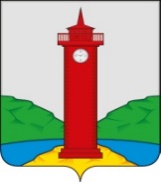 РОССИЙСКАЯ ФЕДЕРАЦИЯ
САМАРСКАЯ ОБЛАСТЬМУНИЦИПАЛЬНЫЙ РАЙОН ВолжскийСОБРАНИЕ ПРЕДСТАВИТЕЛЕЙ СЕЛЬСКОГО ПОСЕЛЕНИЯ КУРУМОЧТРЕТЬЕГО  созываРЕШЕНИЕ «29»апреля 2016 года                                                                         № 48/13Об утверждении отчета об исполнении бюджетасельского поселения Курумоч муниципального районаВолжский Самарской области за первый квартал 2016 года  
     Руководствуясь Бюджетным кодексом Российской Федерации,  Положением о бюджетном устройстве и бюджетном процессе в сельском поселении Курумоч и Уставом сельского поселения Курумоч, Собрание представителей сельского поселения Курумоч РЕШИЛО:Отчет об исполнении бюджета сельского поселения Курумоч муниципального района Волжский Самарской области за первый квартал 2016 года принять к сведению. Приложение № 1.    2. Опубликовать решение в информационном вестнике поселения.Глава сельского поселения Курумоч 				О.Л. КатынскийПредседатель собрания  представителейсельского поселения Курумоч                                                  Л.В. Богословская   Набойщикова 9989361